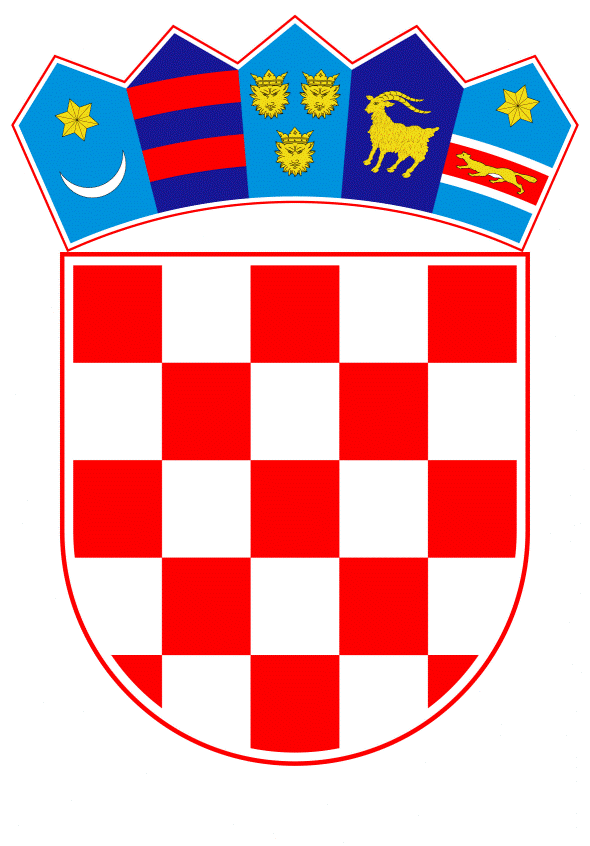 VLADA REPUBLIKE HRVATSKEZagreb, 27. listopada  2022._________________________________________________________________________________________________________________________________________________________________________________________________________________________________VLADA REPUBLIKE HRVATSKENACRTKONAČNI PRIJEDLOG ZAKONA O IZMJENAMA I DOPUNI ZAKONA O AGENCIJI ZA ODGOJ I OBRAZOVANJEZagreb, listopad 2022.KONAČNI PRIJEDLOG ZAKONA O IZMJENAMA I DOPUNI ZAKONA O AGENCIJI ZA ODGOJ I OBRAZOVANJEČlanak 1.U Zakonu o Agenciji za odgoj i obrazovanje („Narodne novine“, broj 85/06.), u članku 4. stavku 3. iza podstavka 12. dodaje se novi podstavak 13. koji glasi: „-	surađuje s drugim ustanovama nadležnima za obrazovanje te znanstvenim, odgojno-obrazovnim i ostalim ustanovama u području obrazovanja,“.Dosadašnji podstavak 13. postaje podstavak 14. Članak 2.Članak 8. mijenja se i glasi: „(1) Ustrojstvo Agencije uređuje se statutom Agencije i ovim Zakonom.(2) Agencija može osnovati podružnice, a njihova se djelatnost uređuje statutom Agencije.“.Članak 3.Članak 9. mijenja se i glasi: „(1) Agencijom upravlja Upravno vijeće koje ima predsjednika i šest članova.(2) Jedan član Upravnog vijeća iz reda radnika Agencije imenuje se ili bira u skladu s općim propisima kojima su uređeni radni odnosi. (3) Predsjednika i pet članova Upravnog vijeća imenuje i razrješava Vlada Republike Hrvatske iz reda istaknutih odgojno-obrazovnih radnika i stručnjaka, na prijedlog ministra, a na temelju javnog poziva koji objavljuje Ministarstvo. (4) Predsjednik i članovi Upravnog vijeća imenuju se na četiri godine.“.Članak 4.U članku 11. stavak 2. mijenja se i glasi: „(2) Za ravnatelja Agencije može biti imenovana osoba koja ispunjava sljedeće uvjete:završen najmanje diplomski sveučilišni studij ili integrirani preddiplomski i diplomski sveučilišni studijnajmanje deset godina radnog iskustva u obrazovanju ili u znanstvenoj djelatnosti u području odgoja i obrazovanja.“.Članak 5. (1) Vlada Republike Hrvatske na prijedlog ministra imenovat će Upravno vijeće sukladno odredbama ovoga Zakona u roku od 30 dana od dana stupanja na snagu ovoga Zakona. (2) Upravno vijeće imenovano na temelju Zakona o Agenciji za odgoj i obrazovanje („Narodne novine“, broj 85/06.), nastavlja obavljati dužnost do imenovanja Upravnog vijeća sukladno odredbama ovoga Zakona.(3) Upravno vijeće Agencije, imenovano sukladno ovome Zakonu, uskladit će statut i druge opće akte Agencije s odredbama ovoga Zakona u roku od 60 dana od dana njegova imenovanja sukladno ovome Zakonu. (4) Upravno vijeće Agencije, imenovano sukladno ovome Zakonu, raspisat će natječaj za imenovanje ravnatelja Agencije u roku od 30 dana od dana stupanja na snagu Statuta usklađenog s odredbama ovoga Zakona.  (5) Ravnatelj Agencije imenovan na temelju Zakona o Agenciji za odgoj i obrazovanje („Narodne novine“, broj 85/06.), nastavlja obavljati dužnost ravnatelja do imenovanja ravnatelja Agencije sukladno odredbama ovoga Zakona.Članak 6.Ovaj Zakon stupa na snagu osmoga dana od dana objave u „Narodnim novinama“.O B R A Z L O Ž E N J EI.	RAZLOZI ZBOG KOJIH SE ZAKON DONOSIZakonom o Agenciji za odgoj i obrazovanje („Narodne novine“, broj 85/06., u daljnjem tekstu: Zakon), kojim je stvorena pravna pretpostavka za osnivanje Agencije za odgoj i obrazovanje (u daljnjem tekstu: Agencija), propisana je njezina djelatnost i ustroj te ostala pitanja nužna za obavljanje djelatnosti Agencije. Zakonom je Agenciji omogućeno obavljanje stručnih i savjetodavnih poslova u odgoju i obrazovanju, kao i praćenje, unaprjeđivanje i razvoj odgoja i obrazovanja na području predškolskog, osnovnoškolskog i srednjoškolskog odgoja i obrazovanja, obrazovanja odraslih te školovanja djece hrvatskih građana u inozemstvu i djece stranih državljana.Kako Zakon datira iz 2006. te od tada nije mijenjan, isti nije usklađen s pojedinim pozitivnim zakonskim propisima. Također, provedbom Zakona uočeni su nedostatci koje je potrebno korigirati kroz izmjene i dopunu Zakona.Sadašnjim Zakonom definirano je da se uređenje unutarnjeg ustroja Agencije propisuje Zakonom čime se usporava i otežava izmjena unutarnjega ustroja, a koji rezultira i usporavanjem djelovanja Agencije. Navedeno se pokazalo neodgovarajućim jer nije omogućavalo samoj Agenciji da sačini svoj ustroj i prilagođava ga u skladu s promjenjivim potrebama za izvršavanjem djelatnosti i poslova.Također, trenutno važećim Zakonom propisano je da Agencijom upravlja Upravno vijeće čiji sastav nije usklađen s odredbama Zakona o radu („Narodne novine“, br. 93/14., 127/17. i 98/19.), u dijelu imenovanja jednog člana kao predstavnika radnika. Isto tako, sadašnje odredbe propisuju da se predsjednik i članovi Upravnog vijeća Agencije biraju na prijedlog ministra nadležnog za obrazovanje, a ne temeljem javnog poziva.Dosadašnjim odredbama Zakona propisani su uvjeti za izbor ravnatelja Agencije koji nisu bili usklađeni s odredbama Zakona o Hrvatskom kvalifikacijskom okviru („Narodne novine“, br. 22/13., 41/16. - Odluka Ustavnog suda Republike Hrvatske, 64/18., 47/20. - Odluka Ustavnog suda Republike Hrvatske i 20/21.). II.	PITANJA KOJA SE ZAKONOM RJEŠAVAJUČlankom 4. Zakona propisana je djelatnost Agencije koja sudjeluje u praćenju, unaprjeđivanju i razvoju odgoja i obrazovanja na području predškolskog, osnovnoškolskog i srednjoškolskog odgoja i obrazovanja. Budući da u svome radu Agencija surađuje s drugim ustanovama nadležnima za obrazovanje te znanstvenim, odgojno-obrazovnim i ostalim ustanovama u području obrazovanja, a navedeno nije propisano Zakonom, predlaže se dopuna poslova koje Agencija obavlja u okviru svoje djelatnosti.Člankom 8. Zakona propisan je unutarnji ustroj Agencije u kojoj se ustrojavaju odjeli i podružnice, a radom odjela rukovodi voditelj odjela, odnosno podružnicom predstojnik podružnice. Propisivanjem unutarnjeg ustroja Agencije Zakonom usporava se i otežava njezino djelovanje jer se ne omogućava samoj Agenciji da sačini svoj ustroj i prilagođava ga na najbolji način radi izvršavanja svojih djelatnosti i poslova. Stoga se predloženim zakonom propisuje da se ustroj Agencije uređuje statutom Agencije. Članak 9. Zakona predlaže se uskladiti sa Zakonom o radu, u dijelu u kojem je predviđeno da se jedan član Upravnog vijeća bira kao predstavnik radnika te da se predsjednik i članovi Upravnog vijeća Agencije biraju temeljem javnog poziva koji objavljuje Ministarstvo znanosti i obrazovanja. U članku 11. dodatno se uređuju i odredbe vezane uz uvjete za ravnatelja Agencije na način da se propisuje kako su uvjeti koje mora ispunjavati ravnatelj Agencije, umjesto dosadašnjih uvjeta za višeg savjetnika sukladno odredbama Zakona i Statuta Agencije, završen najmanje diplomski sveučilišni studij ili integrirani preddiplomski i diplomski sveučilišni studij te najmanje deset godina radnog iskustva u obrazovanju ili u znanstvenoj djelatnosti u području odgoja i obrazovanja.Donošenjem predloženog zakona, kao fleksibilnije rješenje, omogućit će se samoj Agenciji da sačini svoj unutarnji ustroj i prilagođava ga na najbolji način radi izvršavanja poslova iz svoje nadležnosti. Osim toga, uskladit će se sastav Upravnog vijeća Agencije sa Zakonom o radu, u pogledu predstavnika radnika te način izbora predsjednika i članova Upravnog vijeća Agencije koji se biraju temeljem javnog poziva, koji objavljuje Ministarstvo znanosti i obrazovanja. Također, uvjeti za izbor ravnatelja Agencije uskladit će se s odredbama Zakona o Hrvatskom kvalifikacijskom okviru.III.	OBRAZLOŽENJE ODREDBI PREDLOŽENOG ZAKONAUz članak 1. Ovom odredbom dopunjuju se poslovi koje Agencija obavlja u okviru svoje djelatnost. Uz članak 2.Ovom odredbom predviđa se da se unutarnje ustrojstvo Agencije uređuje statutom Agencije i ovim Zakonom. Nadalje, propisuje se i mogućnost osnivanja podružnica Agencije, kao način uređenja njihovih djelatnosti. Uz članak 3. Ovim člankom propisuje se tijelo koje upravlja Agencijom, njegov sastav te način imenovanja. Uz članak 4.Ovim člankom mijenjaju se uvjeti za ravnatelja Agencije. Uz članak 5.Ovim člankom uređuju se prijelazne odredbe. Uz članak 6. Ovim člankom propisuje se stupanje na snagu ovoga Zakona.IV.	OCJENA I IZVORI SREDSTAVA POTREBNIH ZA PROVEDBU ZAKONA Za provedbu ovoga zakona nije potrebno osigurati dodatna financijska sredstva jer su ista osigurana u okviru redovnih aktivnosti Ministarstva znanosti i obrazovanja i Agencije za odgoj i obrazovanje.V.	RAZLIKE IZMEĐU RJEŠENJA KOJA SE PREDLAŽU KONAČNIM PRIJEDLOGOM ZAKONA U ODNOSU NA RJEŠENJA IZ PRIJEDLOGA ZAKONA TE RAZLOZI ZBOG KOJIH SU TE RAZLIKE NASTALEU odnosu na tekst Prijedloga zakona koji je prošao prvo čitanje u Hrvatskome saboru, u Konačnom prijedlogu zakona prihvaćena je primjedba Odbora za zakonodavstvo Hrvatskoga sabora, koja se odnosi na nomotehničku doradu izričaja u članku 2. kojim se mijenja članak 8. stavak 1. te je izričajno dorađena i odredba članka 3. kojim se mijenja članak 9. stavak 2.VI.	PRIJEDLOZI I MIŠLJENJA DANI NA PRIJEDLOG ZAKONA KOJE PREDLAGATELJ NIJE PRIHVATIO, S OBRAZLOŽENJEM Razmotrene su primjedbe Marije Selak Raspudić i Marijane Puljak, zastupnica u Hrvatskome saboru, koje se odnose na potrebu dodatnog uređenja statusa i djelatnosti Agencije te uvažavanja statusa iste kao odgojno-obrazovne ustanove, ali i statusa njezinih djelatnika kao odgojno-obrazovnih djelatnika te iste nisu prihvaćene. Naime, člankom 1. Zakona o Agenciji za odgoj i obrazovanje, definiran je status, djelatnost i ustrojstvo Agencije kao javne ustanove, jednako kao što su to i ostale agencije iz sustava znanosti i obrazovanja. U skladu s navedenim, status djelatnika Agencije, sistematizacija radnih mjesta i osobni dohodak radnika utvrđuju se općim aktima Agencije te odredbama Uredbe o nazivima radnih mjesta i koeficijentima složenosti poslova u javnim službama („Narodne novine“, br. 25/13., 72/13., 151/13., 9/14., 40/14., 51/14., 77/14., 83/14. - ispravak, 87/14., 120/14., 147/14., 151/14., 11/15., 32/15., 38/15., 60/15., 83/15., 112/15., 122/15., 10/17., 39/17., 40/17. - ispravak, 74/17., 122/17., 9/18., 57/18., 59/19., 79/19., 119/19., 50/20., 128/20., 141/20., 17/21., 26/21., 78/21., 138/21., 9/22., 31/22., 72/22., 82/22. i 99/22.). Odgojno-obrazovne ustanove i odgojno-obrazovni djelatnici definirani su Zakonom o odgoju i obrazovanju u osnovnoj i srednjoj školi („Narodne novine“, br. 87/08., 86/09., 92/10., 105/10. - ispravak, 90/11., 16/12., 86/12., 94/13., 152/14., 7/17., 68/18., 98/19. i 64/20.) i odnose se isključivo na ustanove i radnike koji obavljaju djelatnost i imaju nadležnosti u skladu sa spomenutim Zakonom.Primjedba Marije Selak Raspudić, zastupnice u Hrvatskome saboru, da se ustrojstvo Agencije ne može uređivati statutom, ako će njega donositi Upravno vijeće u kojemu se ne nalaze stručnjaci, nije prihvaćena. Međutim, upravo jedan od bitnih elemenata predloženog zakona je način odabira članova Upravnog vijeća Agencije. Naime, važećim odredbama definirano je da članove Upravnog vijeća predlaže ministar, a ovim zakonom predloženo je da se članovi Upravnog vijeća biraju temeljem javnog poziva, koji objavljuje Ministarstvo znanosti i obrazovanja, čime se omogućuje stručniji i kvalitetniji odabir članova Upravnog vijeća.Nadalje, nije prihvaćena primjedba Sabine Glasovac i Domagoja Hajdukovića, zastupnika u Hrvatskome saboru, koja se odnosi na doradu članka 4. stavka 3. Zakona o Agenciji za odgoj i obrazovanje, s trenutačnim potrebama u obavljanju djelatnosti Agencije. Naime, postojeće odredbe Zakona o Agenciji za odgoj i obrazovanje, kojima se propisuje djelatnost Agencije uključuju sve trenutačne procese koji se odvijaju u sustava odgoja i obrazovanja, kao i one koji pretpostavljaju reformu sustava te nema zapreke za izvođenje navedenih poslova u okviru važećega Zakona.Razmotrena je primjedba Sabine Glasovac, zastupnice u Hrvatskome saboru, da je potrebno propisati uvjete pod kojima prestaje mandat članovima Upravnog vijeća i prije isteka mandata te ista nije prihvaćena. Naime, s obzirom na važnu ulogu i djelokrug rada upravnih vijeća predlagatelj smatra kako osnivač ima pravo na tu funkciju imenovati osobu koja uživa njegovo povjerenje. Jednako tako, ukoliko pojedini član izgubi povjerenje osnivača, osnivač ima pravo istoga i razriješiti. Ujedno, ovako predloženo zakonsko rješenje preuzeto je iz Zakona o Nacionalnom centru za vanjsko vrednovanje obrazovanja („Narodne novine“, br. 151/04. i 116/21.), koji je nedavno donio Hrvatski sabor. Ostala mišljenja, prijedlozi i primjedbe na Prijedlog zakona iz rasprave na sjednici Hrvatskoga sabora nisu bili direktno vezani uz predmetni Prijedlog zakona te se o njima predlagatelj nije mogao očitovati. TEKST ODREDBI VAŽEĆEG ZAKONA KOJE SE MIJENJAJU,ODNOSNO DOPUNJUJUČlanak 4.(1) Djelatnost Agencije je obavljanje stručnih i savjetodavnih poslova u odgoju i obrazovanju.(2) Agencija sudjeluje u praćenju, unapređivanju i razvoju odgoja i obrazovanja na području predškolskog, osnovnoškolskog i srednjoškolskog odgoja i obrazovanja, obrazovanja odraslih te školovanja djece hrvatskih građana u inozemstvu i djece stranih državljana.(3) U obavljanju djelatnosti Agencija:sudjeluje u izradi, razvoju i implementaciji nacionalnog kurikuluma,pruža stručnu pomoć i daje upute ustanovama, njihovim ravnateljima te odgojiteljima, učiteljima, nastavnicima, stručnim suradnicima (u daljnjem tekstu: odgojno-obrazovni radnici) u provedbi djelatnosti odgoja i obrazovanja,organizira i provodi stručno usavršavanje odgojno-obrazovnih radnika i ravnatelja, ako posebnim propisima nije drugačije određeno,provodi stručne ispite za odgojno-obrazovne radnike, prema posebnim propisima,provodi postupak stručnog napredovanja za odgojno-obrazovne radnike i ravnatelje, prema posebnim propisima,daje mišljenja o programima u predškolskom odgoju, nastavnim programima u osnovnom školstvu i gimnazijama, općeobrazovnim programima srednjeg strukovnog školstva, te u programima u obrazovanju odraslih, osim ako posebnim propisima nije drugačije određeno,daje mišljenje o nastavnim programima općeobrazovnih predmeta u postupku verifikacije odgojno-obrazovnih ustanova,prati izradu i provedbu Hrvatskoga nacionalnoga obrazovnog standarda kao dijela nacionalnoga kurikuluma,obavlja stručno-pedagoški nadzor,sudjeluje u organizaciji i provođenju učeničkih smotri i natjecanja,sudjeluje u izradi i praćenju nacionalnih programa,obavlja informacijsko-dokumentacijsku i nakladničku djelatnost,obavlja i druge poslove u sustavu odgoja i obrazovanja u skladu sa zakonom i provedbenim propisima ministra nadležnog za obrazovanje (u daljnjem tekstu: ministar).Članak 8.(1) U Agenciji se ustrojavaju odjeli.(2) Agencija ima podružnice u Splitu, Rijeci i Osijeku. Agencija može osnovati podružnice i u drugim gradovima.(3) Radom odjela rukovodi voditelj odjela, a podružnicom predstojnik podružnice.(4) Ustroj Agencije pobliže se uređuje Statutom.Članak 9.(1) Agencijom upravlja Upravno vijeće.(2) Upravno vijeće ima predsjednika i šest članova.(3) Mandat Upravnog vijeća traje četiri godine od dana konstituiranja.(4) Predsjedniku, odnosno članu Upravnoga vijeća mandat može prestati i prije isteka roka iz stavka 3. ovoga članka na osobni pisani zahtjev te ako predsjednik, odnosno član, ne ispunjava obveze utvrđene statutom Agencije.(5) Predsjednika i članove Upravnog vijeća imenuje i razrješava Vlada Republike Hrvatske na prijedlog ministra.Članak 11.(1) Ravnatelj je poslovodni i stručni voditelj Agencije.(2) Za ravnatelja Agencije može biti imenovana osoba koja ispunjava uvjete za višeg savjetnika, sukladno odredbama ovoga Zakona i Statuta Agencije.(3) Ravnatelj se imenuje na temelju javnog natječaja, na razdoblje od četiri godine i može biti ponovno imenovan.(4) Ravnatelja imenuje i razrješuje Upravno vijeće.(5) Postupak imenovanja i razrješenja ravnatelja pobliže se uređuje statutom Agencije.Predlagatelj:Ministarstvo znanosti i obrazovanjaPredmet:Nacrt konačnog prijedloga zakona o izmjenama i dopuni Zakona o Agenciji za odgoj i obrazovanje